Seminārs “Romi pret neiecietību un diskrimināciju!”2023. gada 26. janvārī,Rīgā (semināra vieta tiks precizēta reģistrētiem dalībniekiem)Semināra mērķis ir informēt Latvijas aktīvus romu kopienas pārstāvjus par to, kā atpazīt diskrimināciju un naida runu/naida noziegumus, un praktiski rīkoties katrā noteiktajā gadījumā, t.sk. kur vērsties pēc palīdzības, lai atbalstītu cietušos un iedrošinātu tos ziņot par diskriminācijas izpausmēm. Seminārs tiek organizēts projektā “Ceļā uz iecietīgāku sabiedrību: informēšana, izglītošana, atbalsts un sadarbība.” Projektu finansē Islande, Lihtenšteina un Norvēģija caur EEZ un Norvēģijas grantu programmu “Aktīvo iedzīvotāju fonds".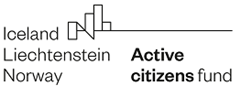 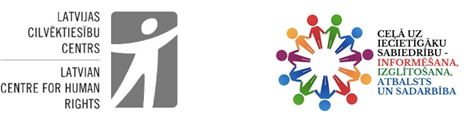 ProgrammaProgrammaProgramma10:30 – 12:30	Semināra atklāšana.Anhelita Kamenska - Latvijas Cilvēktiesību centra direktoreDeniss Kretalovs - eksperts romu līdzdalības veicināšanas  jautājumos, semināra moderatorsKas ir diskriminācija, kur un kā ziņot par diskrimināciju. Dažādu situāciju piemēri un to analīze.Jekaterina Tumule, Edgars Oļševskis - Latvijas Cilvēktiesību centra juristi12:30 – 13:15	PusdienasPusdienas13:15 – 14:15Naida noziegumi un naida runa – kā atpazīt, ziņot un novērst.Anhelita Kamenska, Jekaterina Tumule - Latvijas Cilvēktiesību centrs14:30 – 14:45Kafijas pauzeKafijas pauze14:45 – 16:15 	Par romu pilsoniskās sabiedrības monitoringa ziņojumu.Deniss Kretalovs, eksperts romu līdzdalības veicināšanas  jautājumos, Izglītības iniciatīvu centra pārstāvisTiesībsarga loma romu tiesību aizsardzības veicināšanā.Elīna Ūsiņa, Tiesībsarga biroja Sociālo, ekonomisko un kultūras tiesību nodaļas vecākā juristeJautājumi/atbildesJautājumi/atbildes